ПРЕСС-РЕЛИЗк региональному этапу Международного детского футбольного фестиваля «Локобол-РЖД» в Набережных Челнах18 мая в Набережных Челнах на стадионе «КАМАЗ» пройдет региональный этап Международного детского футбольного фестиваля «Локобол-РЖД».В соревнованиях за выход во второй этап фестиваля (межрегиональный финал) примут участие 20 команд мальчиков (2008-2009 годов рождения) из Казани, Нижнекамска, Мамадыша, Мензелинска, Заинска, Чистополя и Елабуги.Организаторами фестиваля выступают ОО РФСО «Локомотив» и «Детская футбольная лига» при содействии футбольного клуба «Локомотив». В 2019 году фестиваль посвящён 45-летию начала строительства Байкало-Амурской железнодорожной магистрали.Программа фестиваля в Набережных Челнах:8:30 – торжественное открытие;9:00-15:30 – начало игр;14:00-14:15 – торжественное закрытие.СправкаМеждународный детский футбольный фестиваль «Локобол-РЖД», старт которому был дан в 2007 году, входит в число важнейших социальных проектов ОАО «РЖД» и является одним из крупнейших в Европе.Фестиваль проводится среди команд девочек и мальчиков 2008-2010 годов рождения в три этапа:Первый этап (региональный турнир) – проводится на территории субъекта Российской Федерации и организации, заключившей договор с «Детской футбольной лигой», Устав которой позволяет проводить спортивные соревнования.Участие в турнире принимают все желающие команды, оформившие заявочную документацию. Так, в Республике Татарстан в 2019 году первый этап проводят: турнир среди девочек – Спортивная школа Вахитовского района Казани; турнир среди мальчиков – Спортивный клуб «Камаз» (Набережные Челны).Второй этап (межрегиональный финал) – проводится среди команд-победительниц первого этапа на территории субъекта Российской Федерации. В 2019 году межрегиональные финалы на территории Республики Татарстан не проводятся.Третий этап (суперфинал) – непосредственную организацию и проведение осуществляют «Детская футбольная лига» и Российское физкультурно-спортивное общество «Локомотив» при участии футбольного клуба «Локомотив». Матч пройдет в Москве.МИНИСТЕРСТВО СПОРТА РЕСПУБЛИКИ ТАТАРСТАНМИНИСТЕРСТВО СПОРТА РЕСПУБЛИКИ ТАТАРСТАН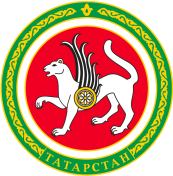 ТАТАРСТАН РЕСПУБЛИКАСЫ СПОРТ МИНИСТРЛЫГЫТАТАРСТАН РЕСПУБЛИКАСЫ СПОРТ МИНИСТРЛЫГЫул.Петербургская, д.12, г.Казань, 420107ул.Петербургская, д.12, г.Казань, 420107Петербургская урамы, 12 нче йорт, Казан шәһәре, 420107Петербургская урамы, 12 нче йорт, Казан шәһәре, 420107Тел.: (843) 222-81-01, факс: (843) 222-81-79. E-mail: mdmst@tatar.ru, http://minsport.tatarstan.ruТел.: (843) 222-81-01, факс: (843) 222-81-79. E-mail: mdmst@tatar.ru, http://minsport.tatarstan.ruТел.: (843) 222-81-01, факс: (843) 222-81-79. E-mail: mdmst@tatar.ru, http://minsport.tatarstan.ruТел.: (843) 222-81-01, факс: (843) 222-81-79. E-mail: mdmst@tatar.ru, http://minsport.tatarstan.ruТел.: (843) 222-81-01, факс: (843) 222-81-79. E-mail: mdmst@tatar.ru, http://minsport.tatarstan.ruТел.: (843) 222-81-01, факс: (843) 222-81-79. E-mail: mdmst@tatar.ru, http://minsport.tatarstan.ru